Omo MeshbergerAugust 21, 1893 – December 18, 1964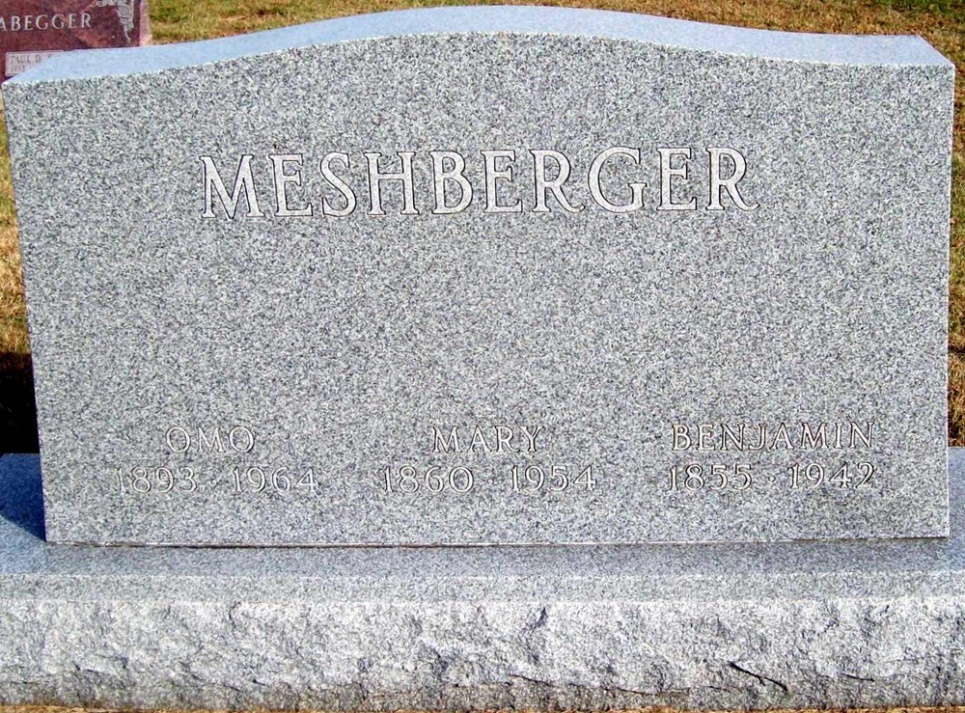 Photo by Jackie SandersIndiana, Death Certificates, 1899-2011Name: Omo MeshbergerGender: FemaleRace: WhiteAge: 71Marital status: Never Married (Single)Birth Date: 21 Aug 1893Birth Place: IndianaDeath Date: 18 Dec 1964Death Place: Bluffton, Wayne, Indiana, USAFather: Benjamin Meshberger Mother: Mary Meshberger Informant: Otis Buckey, administrator, Wells County HospBurial: 12/21/1964, Green Lawn near Linn Grove, IN